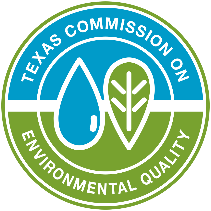 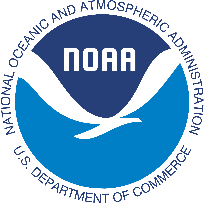 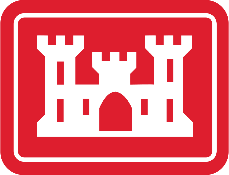 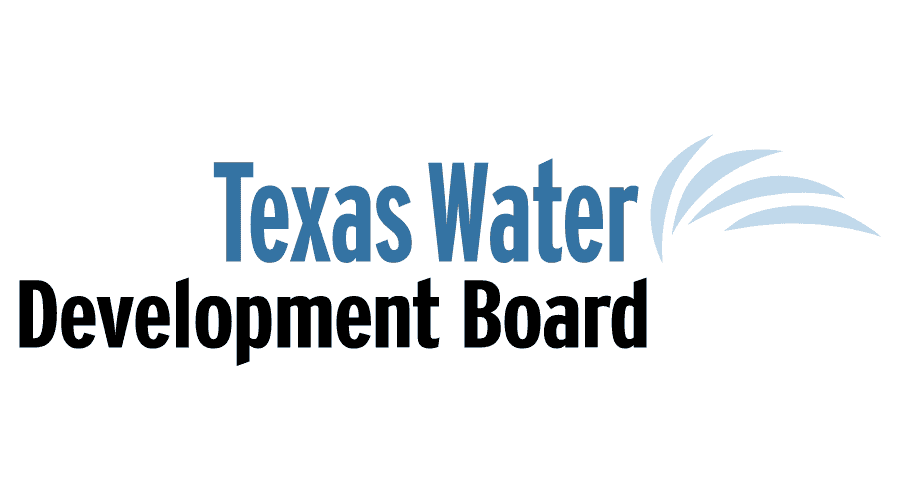 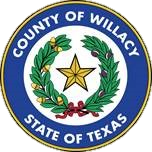 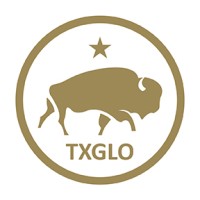 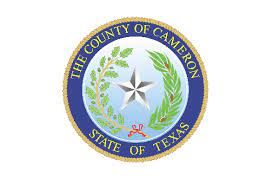 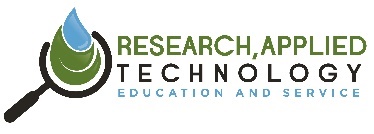 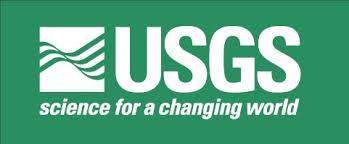 Project Kickoff: Costal Management Program 27 Project of Special Merin-Lower Laguna Madre Edition Hydrodynamic CharacterizationCameron County, Texas (project lead) and RATES, Inc. are proud to announce the kickoff of Coastal Management Program Cycle 27- Project of Special Merit CMP27, Lower Laguna Madre Hydrodynamic Characterization, funded by the Texas General Land Office.  This data collection project will augment the Lower Rio Grande Valley’s expanding RATES’ River and Estuary Observatory Network (REON) and fill data gaps, with respect to Lower Laguna Madre’s 3- dimensional circulation patterns and coastal boundary conditions, in coast wide programs including: TCEQ Watershed Protection Plans; TWDB-Integrated Flooding Framework; TWDB-Freshwater Inflows; and TWDB- Flood Infrastructure Fund; and USACE Coastal Resiliency efforts. Advances in these programs, made possible through this project, will enable informed decision processes, and thus ensure the resiliency of Lower Laguna Madres ecosystems services for example: coastal storm protection; maritime transportation; and valuable recreational and commercial fishery. Data collection activities will include a combination of continuous and event based (quarterly) data collection programs to determine LLM hydrodynamics as a function of seasonal variability and episodic events. Both programs will measure water velocities and water (quality) using Acoustic Doppler Current Profilers (ADCPs) and Conductivity Temperature Depth (CTD) sensors.  Continuous monitoring will be conducted at four (4) established NOAA tide stations a two (2) newly installed Real-Time-Hydrologic-System (RTHS).  Six (6) quarterly sampling events will involve vessel-based surveys to characterize the spatial and seasonal variability of hydrodynamic parameters.This CMP-27 PSM provides funding to operate the monitoring systems for 18 months. Continuation of this monitoring program is pending stakeholder support and identification of future funding sources.CMP27 PartnersTWDB, Texas Water Development BoardTGLO, Texas General Land OfficeTCEQ, Texas Commission on Environmental QualityUSACE, United States Army Core of EngineersUSGS, United States Geological SurveyNOAA, National Oceanic and Atmospheric AdministrationCameron and Willacy Counties